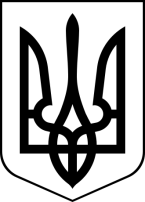 БРОСКІВСЬКИЙ ЗАКЛАД  ЗАГАЛЬНОЇ СЕРЕДНЬОЇ ОСВІТИСАФ'ЯНІВСЬКОЇ СІЛЬСЬКОЇ РАДИІЗМАЇЛЬСЬКОГО РАЙОНУ ОДЕСЬКОЇ ОБЛАСТІ                                              Н А К А З06.01.2022                                                                                                     №13 /ОПро кількісний склад учнів школистаном на  06 січня 2022 рокуНа підставі результатів уточнення списків учнів по класах, звітів класних керівників школи, заяв батьків та довідок про продовження навчання учнів, що вибули протягом вересня – грудня 2022року,Н А К А З У Ю:       1. Визначити такий кількісний склад учнів класів школи станом на 06 січня 2022  року за ступенями: I ступінь – 187 учнів; II ступінь – 217 учнів; III ступінь – 44 учнів.    Всього у школі 448 учні.       2. Класним керівникам, згідно списків, впорядкувати особові справи учнів до 14 січня 2022 року та зробити відповідні записи на сторінках класного журналу про тих, що вибули зі школи та прибули до неї у контрольних списках.         3. Поповій І.В.  секретарю школи, звірити списки з Алфавітною книгою учнів до 14 січня 2022 року.        4. Контроль за виконанням цього наказу залишаю за собою.Директор                                                                          Алла ВОДЗЯНОВСЬКАЗ наказом ознайомлена:  Попова І. В. _________